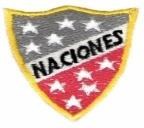 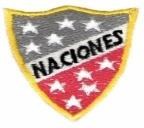 Escuela Particular Las Naciones Nº1973 Avenida Las Naciones 800 MaipúRBD : 25808-3 Fono: 7712401Escuelalasnaciones1973@hotmail.comGuía de refuerzo en casa MATEMÁTICA(Semana 22 junio)NOMBRE:		 DOCENTE:	Marcela OyarceAprende: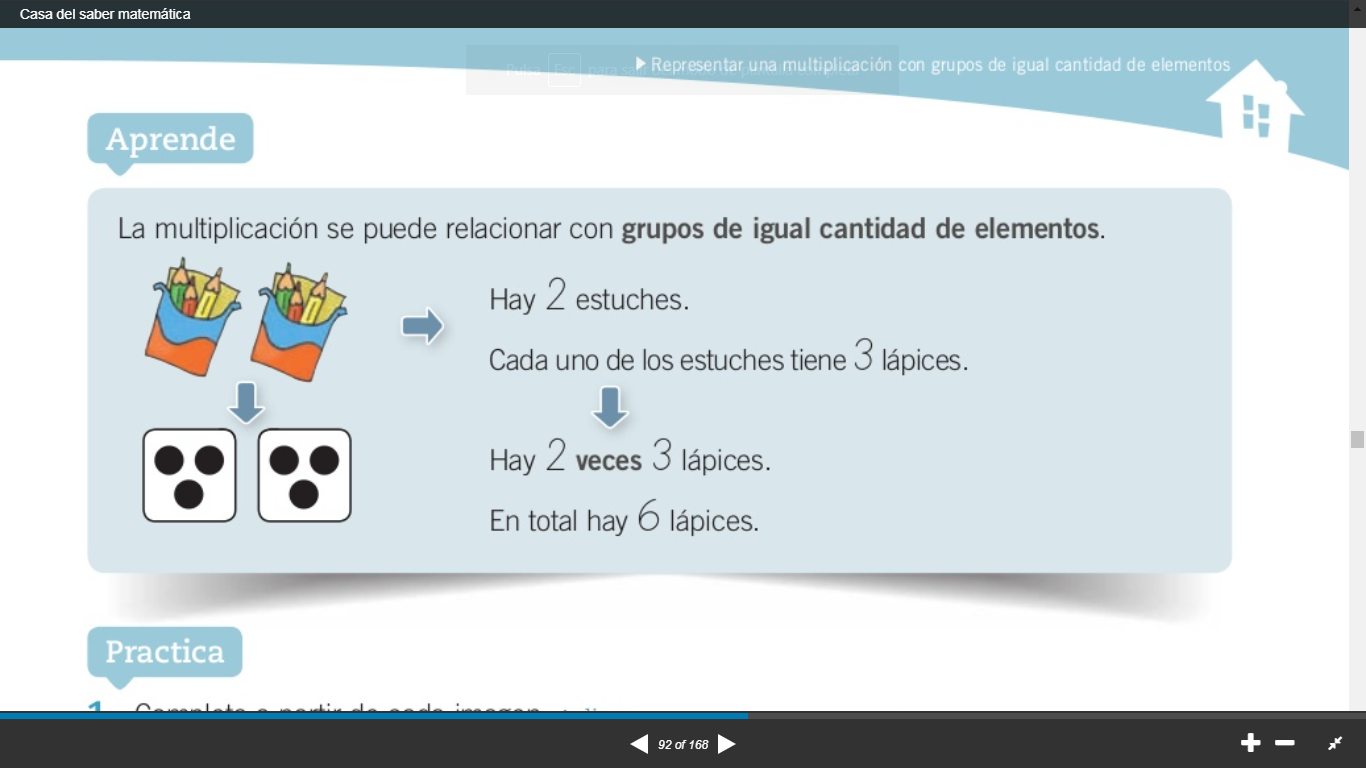 A practicar: 1. Completa a partir de cada imagen.a.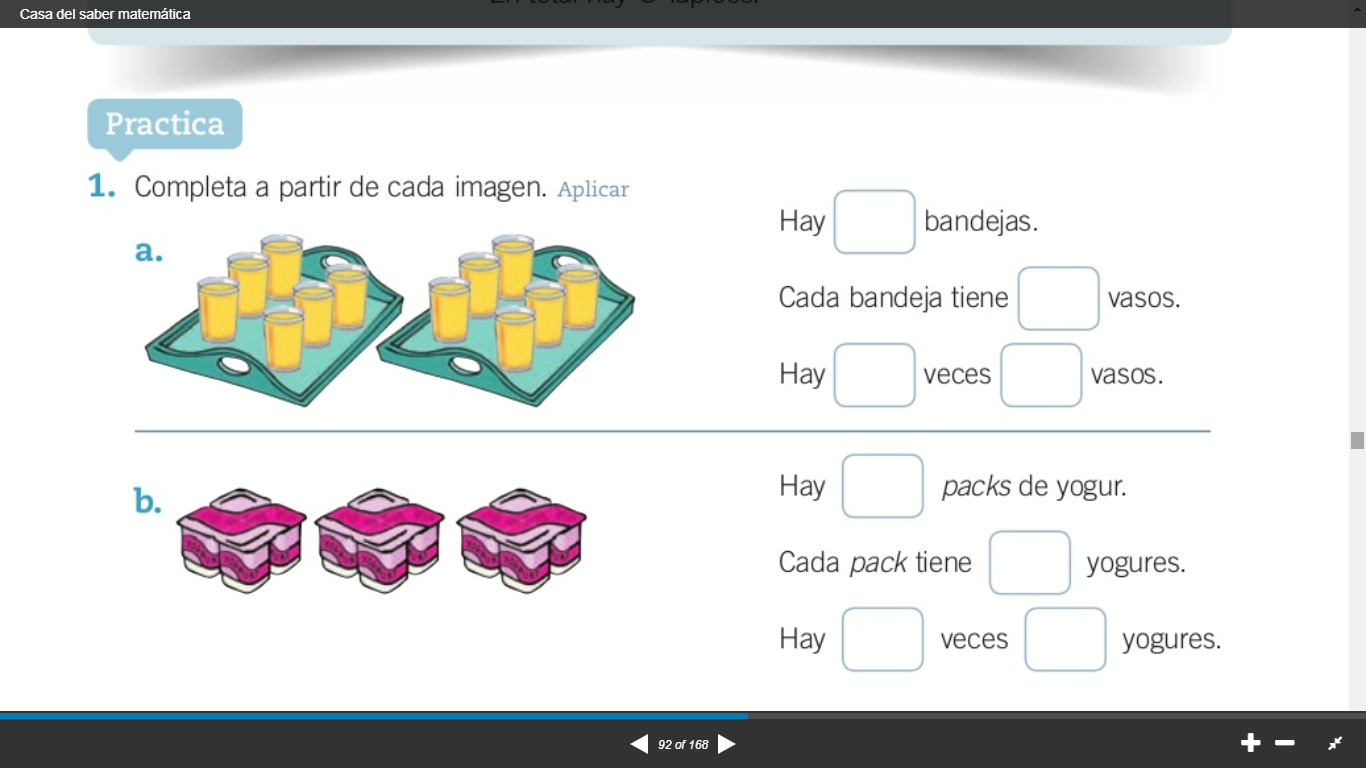 b.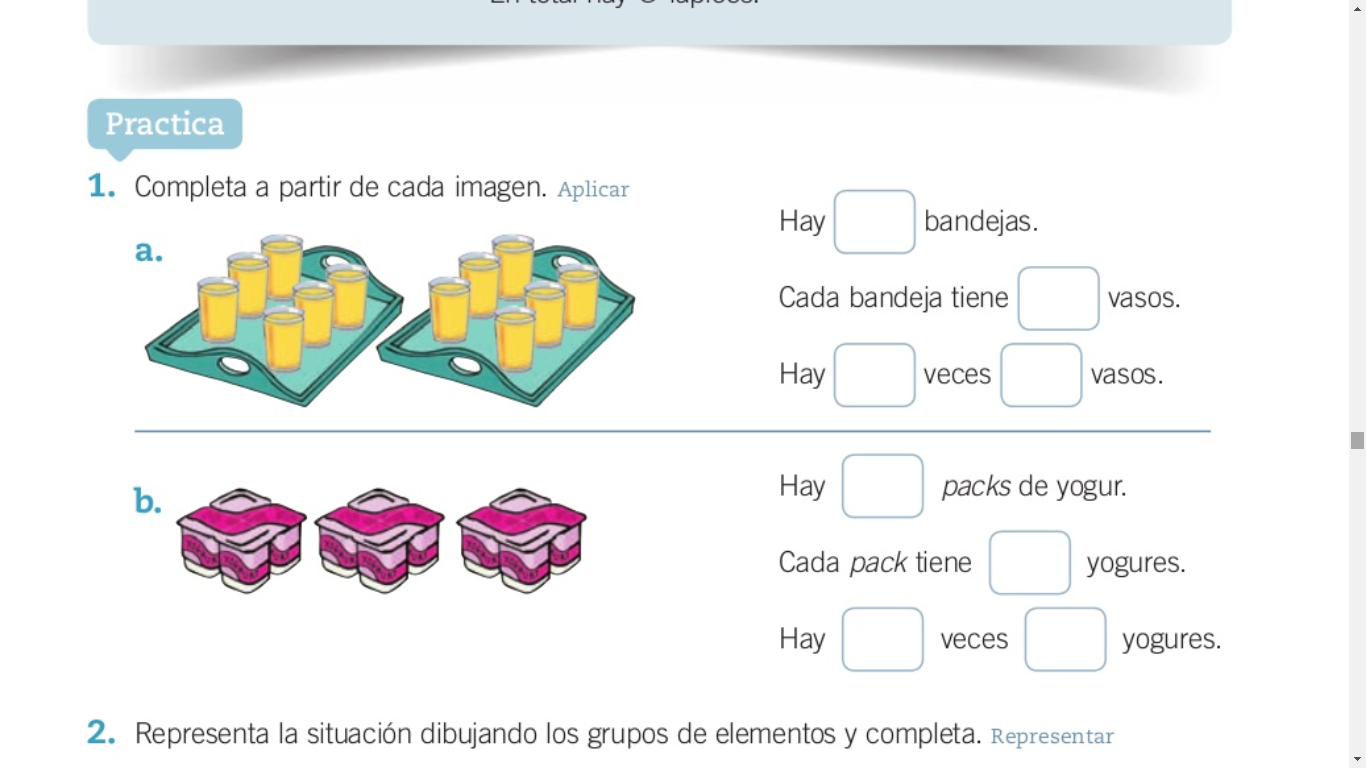 c.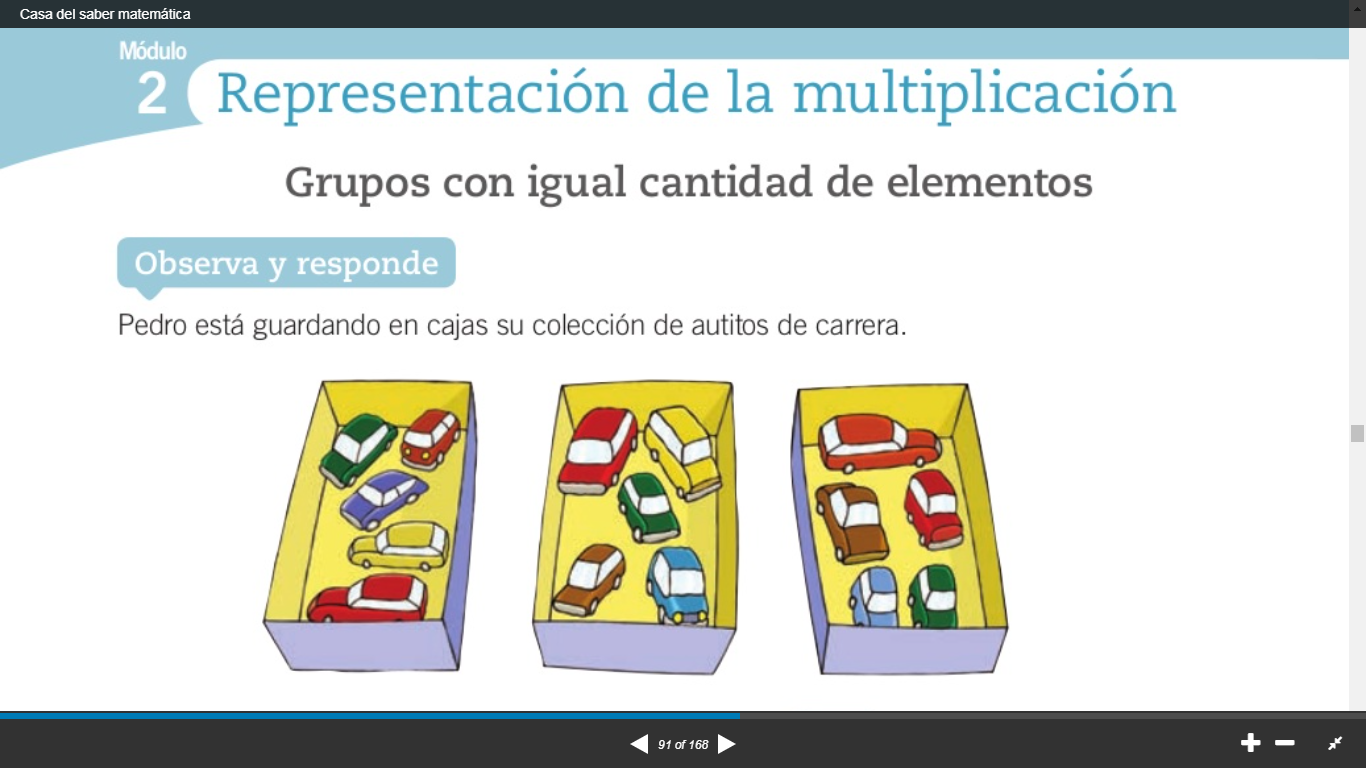 2. Representa la situación dibujando los grupos de elementos y completa:Hay 2 bolsas con 4 manzanas cada unaEn el jardín de María hay 5 grupos con 3 flores cada uno. Tengo 2 estuches con 5 lápices cada una.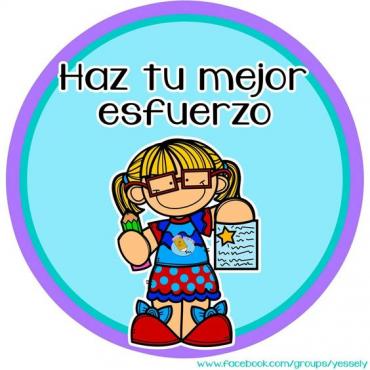 